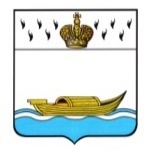 АДМИНИСТРАЦИЯВышневолоцкого городского округаПостановлениеот 29.01.2021                                                                                                        № 18г. Вышний ВолочекО внесении изменений в Положение о порядке и условиях оплаты трудаи материальном стимулированииработников муниципального казенногоучреждения «Единая дежурно-диспетчерскаяслужба Вышневолоцкого городского округа», утвержденное постановлением Администрации Вышневолоцкого городского округа от 30.12.2020 № 504В соответствии с Уставом Вышневолоцкого городского округа Тверской области, решением Думы Вышневолоцкого городского округа от 30.12.2020 № 246 «О бюджете муниципального образования Вышневолоцкий городской округ Тверской области на 2021 год и на плановый период 2022 и 2023 годов» (в редакции решения Думы Вышневолоцкого городского округа от 29.01.2021 № 252), Администрация Вышневолоцкого городского округа постановляет:1. Внести в Положение о порядке и условиях оплаты труда и материальном стимулировании работников муниципального казенного учреждения «Единая дежурно-диспетчерская служба Вышневолоцкого городского округа», утвержденное постановлением Администрации Вышневолоцкого городского округа от 30.12.2020 № 504 «Об утверждении Положения о порядке и условиях оплаты труда и материальном стимулировании работников муниципального казенного учреждения «Единая дежурно-диспетчерская служба Вышневолоцкого городского округа», следующие изменения:1.1. таблицу пункта 2.1 раздела 2 изложить в следующей редакции:«».2. Настоящее постановление подлежит официальному опубликованию в газете «Вышневолоцкая правда» и размещению на официальном сайте муниципального образования Вышневолоцкий городской округ Тверской области в информационно-телекоммуникационной сети «Интернет».3. Настоящее постановление вступает в силу со дня его официального опубликования в газете «Вышневолоцкая правда» и распространяется на правоотношения, возникшие с 01 января 2021 года.Глава Вышневолоцкого городского округа                                        Н.П. РощинаНаименование должностиДолжностной оклад(в руб.)Руководящий составНачальник14239Заместитель начальника12103СлужащиеСпасатель10260Старший оперативный дежурный8195Оперативный дежурный7122Диспетчер системы-1126972